مصرف کننده گرامی : ضمن تشکر از اعتماد شما در انتخاب این محصول ، لطفا قبل از راه اندازی دستگاه دستور العمل های استفاده از آن را به دقت مطالعه کنید.مصرف کننده گرامی: محصولات تولیدی این شرکت با پیشرفته ترین روشهای کنترل کیفیت و مطابق با استانداردهای معتبر جهانی و استاندارد ملی ایران تولید و عرضه میگردد.          1- پیمانه                                                                                                 2- درب پارچ                                                              3- پارچ شیشه ای     4- لاستیک آب بندی                                                   5- مجموعه تیغه مخلوط کن     6- مهره زیر پایه                                                   7-  پایه      8- صفحه گردنده                                                       9- بدنه اصلی                                                                                                                                                  10- برد کنترلی    11 - سیم و دو شاخه                                            	   12 - ظرف آسیاب                                                  13 - مجموعه تیغه آسیاب                                                              14- صافی                                                           طریقه آماده کردن و روش استفادهتوجه: دستگاه مجهز به سوئیچ ایمنی بوده و در صورتی که پارچ یا آسیاب در جای خود قرار نگیرد، شروع به کار نخواهد کرد. الف) شرح عملکرد صفحه کنترل الکتریکی:دکمه START:  با اجرای این دکمه دستگاه در حالت آماده به کار قرار میگیرد. همچنین اگر یک بار دیگر دکمه را اجرا نمائید، دستگاه خاموش خواهد شد.  دکمه STOP:  هر زمان در حین عملکرد دستگاه میتوانید عملیات را با این دکمه متوقف سازید. دکمه SPEED:  این دکمه این قابلیت را دارد، که برای عملیات های مورد نظرتان 10 سرعت مختلف را انتخاب نمایید.   دکمه SMOOTHIE: برای تهیه هر نوع اسموتی شامل میوه های تازه و یخ و شربت یا عسل و هر نوع مواد دیگر در پارچ مخلوط کن، می توانید از این دکمه استفاده نمائید. دکمه PULSE: این دکمه برای وضعیت لحظه ای می باشد و با نگهداشتن آن محصول با دور 10 شروع به کار خواهد نمود و با برداشتن دست از روی دکمه خاموش خواهد شد.دکمه ICE: به کمک این دکمه خواهید توانست وضعیتی برای تهیه یخ های شکسته در مخلوط کن به وجود آورید. (توجه نمایید در این وضعیت فقط باید از یخ های قالبی استفاده نمایید). دکمه Menuبا انتخاب دکمه Menu حالتهای مختلفی از برنامه های ذخیره شده در حافظه برد الکتریکی را می توان انتخاب نمود؛ این حالت ها عبارتند از:Puree 	 در حالتی که قصد دارید برخی از مواد خوراکی از جمله تره بار، سبزیجات، میوه ها به صورت خام یا پخته و حبوبات به صورت پخته را به حالت خرد شده درآورید، می توانید با ریختن آن ها در پارچ مخلوط کن ، از این منو استفاده کنید.در صورت نیاز به خرد شدن بیشتر میتوانید دستور را تکرار نمایید.در صورتی که نیاز دارید Puree به صورت فیلتر شده باشد میتوانید از قطعه فیلتر (شماره 14) در پارچ استفاده نمایید.CREAM 	در حالتی که قصد تهیه خامه را دارید می توانید از این منو استفاده نمایید. در این شرایط با توجه به دستور مورد نظر مواد را در داخل پارچ مخلوط کن ریخته و پس از انتخاب وضعیت CREAM ، دستگاه شروع به کار مینماید.GRIND   	برای آسیاب ادویه جات و مواد مورد نظر؛ لازم است پس از قرار دادن مواد در داخل آسیاب و نصب آسیاب بر روی بدنه اصلی، دستگاه را در وضعیت GRIND قرار دهید و شروع به کار نمایید.مطابق با سلیقه خود در صورتی که نیاز به آسیاب نمودن بیشتر مواد دارید، پس از اتمام کار یکبار دیگر دستور را تکرار نمایید.WHIP 	در شرایطی که برای تهیه موادی مانند خامه و یا تخم مرغ نیاز به زمان بیشتری نسبت به حالت CREAM دارید، میتوانید آن ها را در پارچ مخلوط کن ریخته و از این وضعیت استفاده نمایید.CHOP 	برای وضعیت خرد کردن میوه ها و یا صیفی جات از این دستور استفاده نمایید. در این حالت مواد را در داخل پارچ ریخته و با استفاده از وضعیت CHOP قطعات را خرد نمایید.STIR 	برای وضعیتی که نیاز به تهیه و مخلوط کردن مواد با سرعت زیاد و زمان طولانی تری دارید از این دکمه استفاده نمایید.خلاصه عملکردهای مربوط به برد الکتریکی در جدول زیر قابل رویت می باشد:آماده سازی و کار پارچ مخلوط کن : ابتدا لازم است کلیه قطعات را با مواد شوینده و آب شستشو دهید. شما میتوانید پس از هر مرحله کار با باز نمودن زیر پارچ، کلیه قطعات را به صورت کامل مورد شستشو قرار دهید. برای باز نمودن پارچ از روش زیر استفاده نمایید. پارچ را به صورت بر عکس بر روی میز یا کابینت قرار دهید. بهتر است به جهت جلوگیری از آسیب دیدن لبه های پارچ، پارچه ای در زیر آن قرار داشته باشد. مهره زیر پایه را به کمک دو انگشت اشاره و شصت در جهت عقربه های ساعت بچرخانید. تا کاملا باز شود. کلیه قطعات را به صورت مناسب بشویید و پس از خشک شدن دوباره در جای خود قرار دهید. توجه مهم: هنگام بستن همواره ابتدا قطعه لاستیک آب بندی را بر روی لبه داخلی پارچ قرار دهید و سپس مجموعه تیغه را بر روی آن قرار دهید و پایه نگهدارنده را بر روی آن قرار داده و در جهت خلاف عقربه های ساعت بچرخانید تا محکم شوند. دو شاخه را به پریز برق متصل نمایید. مواد مورد نظر را داخل پارچ ریخته و پارچ را در جای خود بر روی بدنه قرار دهید و در جهت عقربه های ساعت بچرخانید تا صفحه نمایشگر روشن و به رنگ آبی درآید.  درب پارچ و را بر روی پارچ قرار داده و پیمانه را نیز در جایگاه خود قرار دهید. با روشن نمودن دکمه START محصول در وضعیت شروع به کار قرار خواهد گرفت. شما می توانید یکی از موارد زیر را برای شروع به کار محصول انتخاب نمائید: دکمه های PULSE، ICE و SMOOTHIE را بر اساس نیاز خود انتخاب نمایید. از منوهای انتخاب شده در دستور MENU استفاده نمایید. با انتخاب دکمه SPEED، محصول در دور 5 شروع به کار خواهد نمود و پس از هر مرحله فشار دادن  دکمه، سرعت آن تا شماره 10 بالا خواهد رفت و پس از آن به شماره 1 باز می گردد، در زمان پایان کار، میتوانید از دکمه STOP استفاده نمایید. در پایان کار مجددا دکمه START را فشار دهید تا دستگاه در حالت خاموش قرار گیرد. تذکر مهم: هرگز به طور مداوم بیش از دو دقیقه از دستگاه استفاده ننمایید. پس از هر مرحله استفاده حداقل دو دقیقه به دستگاه اجازه استراحت بدهید. توجه 1: هرگز در هنگام کار کردن مخلوط کن درب بزرگ را باز ننمایید و از قطعاتی مانند قاشق و کاردک برای هم زدن استفاده نکنید.توجه2:  هنگام کار با مخلوط کن، برای افزودن موادی مانند شکر، نمک، ثعلب و ...باید با باز نمودن درب کوچک مخلوط کن، مواد را داخل پارچ افزود. توجه 3: هنگام مخلوط کردن میوه هایی مانند طالبی که با یخ داخل پارچ قرار می دهید، بهتر است برای تسریع در کار نصف استکان آب قبل از روشن نمودن دستگاه، داخل پارچ بریزید.توجه 4: در صورتی که میوه هایی مانند طالبی، بیش از اندازه در داخل پارچ باشد، ممکن است در هنگام شروع به کار تیغه نچرخد و عملیات مخوط کردن به درستی انجام نشود، در این حالت لازم است ابتدا دستگاه را خاموش نموده و دو شاخه را از پریز جدا نمایید، سپس با استفاده از قاشق و یا کاردک مواد را کمی هم زده یا از میزان آن بکاهید. توجه 5: به جهت کارکرد مناسب دستگاه حداکثر به میزان  پارچ را با مواد مخلوط پر نمایید. آماده سازی و کار ظرف آسیاب : با جداسازی قطعات، کلیه قطعات را مورد شستشو قرار داده و به صورت کامل خشک نمائید.درپوش شیشه ای ظرف آسیاب را باز کرده و مواد مورد نظر برای آسیاب را به مقدار لازم در داخل آن بریزید، دقت نمائید مواد از میزان شاخص مشخص شده بر روی درپوش بیشتر نشود. پایه محکم کننده اصلی ظرف آسیاب را بر روی درپوش شیشه ای ظرف آسیاب قرار داده و بچرخانید تا محکم شود  لاستیک آب بندی را بر روی لبه های درپوش شیشه ای قرار داده و سپس مجموعه تیغه را بر روی آن قرار دهید. پایه محکم کننده را روی مجموعه تیغه قرار داده و بچرخانید تا کاملا محکم گردددوشاخه را به پریز متصل و آسیاب را بر روی دستگاه قرار دهید، با روشن شدن صفحه آبی LCD، دستگاه در حالت آماده به کار قرار خواهد گرفت. دکمه START را فشار دهید تا دستگاه روشن شود. سپس به کمک دستور منو در حالت GRIND، آسیاب محصول را روشن نمائید، در این وضعیت محصول به صورت خودکار شروع به کار می نماید و پس از توقفی، مجددا تا پایان زمان تعریف شده توسط دستگاه کار خواهد نمود. به جهت حفظ شرایط مناسب کاربری محصول، بیش از دو دقیقه از دستگاه به طور مداوم استفاده ننمائید، هربار پس از استفاده دو دقیقه به دستگاه استراحت بدهید. برای خالی کردن مواد آسیاب شده، پس از حاموش نمودن دستگاه، ظرف آسیاب را به طرف درپوش آن برگردانده و پس از باز کردن ظرف، مواد داخل درپوش را خالی نمائید. آسیاب کارن برای آسیاب کردن مواد مانند ادویه جات و نیز دانه هایی مانند پسته ، انواع بادام، قهوه و ... کاربرد دارد. توجه: در هر مرحله کار بیشتر از 50 گرم در داخل آسیاب مواد نریزید.    نکات مهم در مصرف دستگاه و اقدامات احتیاطی برای کاربر: هرگز سعی نکنید دستگاه را شخصا مورد تعمیر قرار دهید. دستگاه باید توسط نمایندگان آموزش دیده مجاز پارس خزر جهت تعمیر و بازدید باز و بسته گردد. هرگز با دست مرطوب به دستگاه در حین کار دست نزنید و یا در محل هایی که نمناک و مرطوب است دستگاه را قرار ندهید. سیم و دوشاخه را با دست نمناک و مرطوب به پریز وصل یا از آن جدانسازید. برای جداسازی سیم و دوشاخه از پریز برق، سیم را نکشید، با نگهداشتن دوشاخه، آن را از پریز جداسازید. در صورتی که در سیم محصول آثاری از صدمه و پارگی می بینید، شخصا آنرا تعویض ننمایید، این امر را نمایندگان مجاز آموزش دیده شرکت بسپارید.  سیم و دوشاخه را از وسایل تیز و برنده دور نگهدارید، همچنین آن را در اطراف  وسایل داغ و سوزان قرار ندهید. در هنگام کار با دستگاه آن را بر روی یک سطح صاف قرار دهید تا جریان هوا در زیر آن جریان داشته باشد و از صدا و لرزش نامتعارف جلوگیری نماید. دستگاه را در نزدیکی شعله و یا گرمای نامتعارف قرار ندهید. همچنین از تمیز کردن قطعات با آب داغ، تینر، بنزین و پودرهای براق کننده شیمیایی پرهیز نمایید. هرگز بدنه اصلی را در آب فرونبرید و برای تمیز کردن آن از پارچه نمدار استفاده نمایید. در صورتی که دستگاه به هر دلیلی در آب فرورفته باشد، از روشن نمودن آن پرهیز نموده و دستگاه را برای کنترل و اصلاحات احتمالی به نمایندگاه آموزش دیده خدمات پس از فروش پارس خزر ارجاع دهید. بیش از گنجایش تعیین شده، مواد در داخل ظرفها نریزید، زیرا باعث توقف موتور و خرابی دستگاه خواهد شد.همواره دستگاه را از دسترس اطفال دور نگهدارید. حمل و نقل قطعات شیشه ای دستگاه را نیز به فرزندانتان نسپارید. همیشه قبل از جاگذاری قطعات، دستگاه را با فشردن دکمه START، در وضعیت خاموش قرار داده و دوشاخه را از پریز برق جدا نمایید. هرگز از دست یا قاشق برای فشار دادن میوه های داخل پارچ در حال کار استفاده ننمائید. برای این کار، ابتدا دستگاه را خاموش نموده و دوشاخه را از پریز جدا نمایید، درب بزرگ پارچ را برداشته، میوه های مورد نظر را هم زده و پس از قرار دادن درب بزرگ، با روشن نمودن دستگاه مجددا شروع به کار نمایید.   هرگز به طور مداوم و در زمان های طولانی از دستگاه استفاده ننمایید، مطابق با زمان های گفته شده در روش استفاده عمل نمایید.از خردکردن مواد سخت در آسیاب و تکه های بزرگ یخ در پارچ مخلوط کن پرهیز نمایید. از خردکردن حبوبات خام، دانه های با پوست و نیز گوشت یخ زده و یا همراه با استخوان با این دستگاه خودداری نمایید. پس از اتمام کار با دستگاه، دوشاخه آن را از پریز خارج نمایید.از دست زدن به تیغه های تیز دستگاه در هنگام کار، باز و بستن و شستشو جدا خودداری نمایید. هنگام شستشوی پارچ، آنرا کاملا باز نمایید تا از آسیب دیدن دست، جلوگیری گردد. هنگام نظافت دستگاه، آن را دستگاه را خاموش و دوشاخه را از پریز برق جدا نمایید. هرگز در شرایطی که دستگاه به پریز برق متصل است، آنرا جابجا ننمایید. هرگز وسایل و قطعات بدنه اصلی را از آن جدا ننمایید. در شرایطی غذا یا مایعات داغ را در پارچ برای مخلوط کردن ریخته شود، ممکن است فشار ناشی از بخار مواد مخلوط، منجر به بلند شدن درب پارچ گردد و مواد به بیرون بریزد، لذا توصیه می گردد مواد بسیار داغ را در دستگاه نریزید. در صورت نیاز به مخلوط کردن مواد در حالت گرم، ابتدا مواد را گذاشته تا کمی دمای آن پایین آمده بطوریکه با قراردادن دست در آن احساس سوختگی به شما دست ندهد، آنگاه مواد را حداکثر تا   ظرفیت پارچ در داخل مخلوط کن بریزید. در صورتی که به هر دلیل قطعات شیشه ای دستگاه دچار شکستگی یا ترک شده باشد، از آن استفاده نکنید و با مراجعه به مراکز خدمات پس از فروش پارس خزر، نسبت به تامین آن اقدام نمایید. 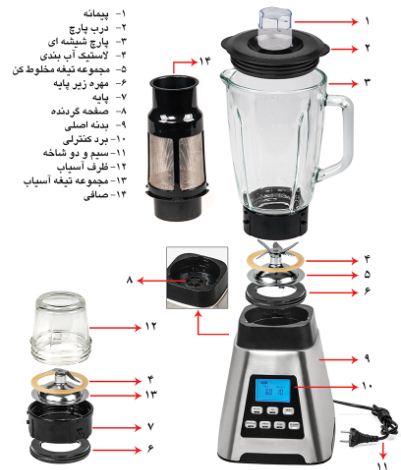 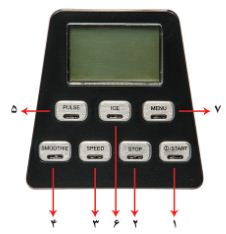 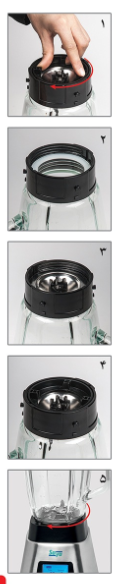 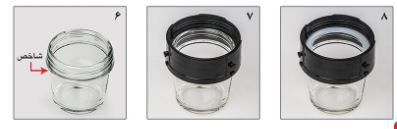 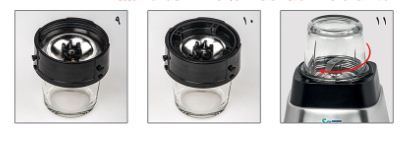 دستورعملكردزمان( ثانيه) دوروضعيت كاركردPureeپوره ؛  سس ؛ سوپ6010بدون توقف‍Creamخامه زن601010 ثانيه كار-2 ثانيه استراحتGrindآسياب ادويه جات601030 ثانيه كار-10 ثانيه استراحتWhipخامه؛ تخم مرغ 701010 ثانيه كار-2 ثانيه استراحتChopخردكن881020 ثانيه كار-2 ثانيه استراحتStirمخلوط كن10010بدون توقفIceيخ شكن( یخ قالبی)120101 ثانيه كار-1 ثانيه استراحتSmoothieاسموتي12010بدون توقف